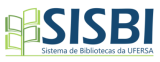 TERMO DE DOAÇÃO DE MATERIAIS INFORMACIONAISTransfiro à (nome da biblioteca do seu campus)__________________ todos os meus direitos sobre os materiais constantes na lista em anexo. A presente doação é feita sem qualquer condição pré-estabelecida ou encargo de qualquer natureza, a UFERSA a qual poderá fazer uso do material, respeitando à Política de Desenvolvimento de Coleções,  as indicação dos títulos presentes nos Projeto Pedagógico do Curso, aos Programas Gerais de Componente Curricular e está em condições de usabilidade respeitando as condições de preservação e conservação do acervo.Após a seleção e confirmação comprometo-me a assinar o Termo de Doação formalizando a doação e combinando a data de entrega dos itens ao setor de Processamento técnico do meu campus.________, _____ de _____ de _____DADOS DO DOADOR:Nome  completo:CPF/CNPJ:E-mail:__________________________________________Assinatura do(a) doador(a)DADOS DO SERVIDOR:Nome completo:Setor:___________________________________________Assinatura do(a) servidor(a)